DESARROLLO DE LA SESIÓN.Establecimiento de quórum.El Primer Vicepresidente de Junta Directiva, el Licenciado Javier Obdulio Arévalo Flores, en ausencia del Presidente del ISRI, Doctor Alex Francisco González Menjívar, no se encuentra por cumplimiento de misión oficial, verificó la asistencia de quórum y procedió al inicio de la sesión.Lectura y aprobación de la agenda. La agenda fue aprobada por unanimidad, en los siguientes puntos:Presentación por parte de la Licenciada Ana Patricia Coto de Pino, Jefe Jurídico, en relación al cruce de información recabada de las Asociaciones: AISCIEPRO, ASPCDIMSI y Fundación para Todos. 3.- Ratificación de acuerdos.ACUERDO JD 11-2018: APRUÉBASE EL “MANUAL DE PROCEDIMIENTOS DE LA UNIDAD DE GESTIÓN DOCUMENTAL Y ARCHIVO”. COMUNÍQUESE.- ACUERDO JD 12-2018: APRUÉBASE EL “PROGRAMA DE ATENCIÓN PARA USUARIOS CON AFECCIÓN DE NEURONA MOTORA SUPERIOR”, COMUNÍQUESE.- 4.- Correspondencia recibida de Centros de Atención.No hubo.5.- Correspondencia recibida de la Administración Superior.Presentación por parte de la Licenciada Ana Patricia Coto de Pino, Jefe Jurídico, en relación al cruce de información recabada de las Asociaciones: AISCIEPRO, ASPCDIMSI y Fundación para Todos. 6.- Participación de miembros de Junta Directiva, ponencias solicitadas a Jefaturas, Directores de Centros de Atención de la institución o invitados.6.1 Presentación por parte de la Licenciada Ana Patricia Coto de Pino, Jefe Jurídico, en relación al cruce de información recabada de las Asociaciones: AISCIEPRO, ASPCDIMSI y Fundación para Todos. Manifiesta la Licda. de Pino, Jefe Jurídico, informa que todas las asociaciones AISCIEPRO, ASPCDIMSI y Fundación para Todos, presentaron a requerimiento de la Unidad Jurídica, la documentación para acreditar su personería, con la observación que al ser analizada la personería de Asociación Independiente Salvadoreña de Ciegos Progresistas (AISCIEPRO), se constató que no tiene credencial de Miembros de Junta Directiva, por lo que las personas que se encuentran en la misma son personas sin legitimación para darle continuidad al comodato.También se hace del conocimiento  Junta Directiva que se ha solicitado información a todas las asociaciones involucradas con los comodatos, inclusive la Asociación Nacional de Ciegos Salvadoreños (ANCIESAL). Después de escuchar la participación de la Licda. de Pino, Jefe Jurídico, miembros de Junta Directiva dan por recibido dicho informe y le solicitan que verifique e informe de ello a esta Junta sobre la situación contractual (comodato) que dichas asociaciones tiene con el ISRI, además informar cuales son los requisitos con lo que deben de cumplir las asociaciones en relación a las cláusulas contractuales e identificar cuáles asociaciones son las que les dan cumplimiento y cuales no le dan cumplimento a acordado.Se le requiere a la Licda. de Pino que solicite informe de la Asociación Independiente Salvadoreña de Ciegos Progresistas (AISCIEPRO) a la Dirección General de Asociaciones y Fundaciones sin Fines de Lucro del Ministerio de Gobernación. Además se le solicita al Licenciado Paniagua, Jefe del Control Activo Fijo Institucional, informe a esta Junta Directiva, en relación a dar conocer las asociaciones que tienen contratos o convenios con el ISRI, se encuentran al día en el pago de impuestos municipales. 7. Informes de Presidencia.7.1 Doctor Alex González, Presidente del ISRI, informa que el día viernes 04 de mayo de 2018, fue invitado por parte de USAID, a participar en el Consejo Asesor del proyecto “Puentes para El Empleo”, debido a que el ISRI es la institución rectora en discapacidad y referente en temas de certificación de la discapacidad. 8.- Asuntos VariosNo hubo.No habiendo nada más que agregar, el Presidente de Junta Directiva, Dr. Alex González, levanta la sesión, a las catorce horas con veinte minutos del día martes ocho de mayo de dos mil dieciocho y para constancia firmamos.Dr. Alex Francisco González Menjívar                      Dr. Miguel Ángel Martínez SalmerónLicda. Nora Lizeth Pérez Martínez                             Licda. María Marta Cañas de Herrera   Sra. Darling Azucena Mejía Pineda                          Licda. Nora Elizabeth Abrego de Amado             Lic. Javier Obdulio Arévalo Flores                            Licda. Yamileth Nazira Arévalo ArguetaLicda. Rebeca Elizabeth Hernández Gálvez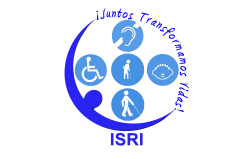 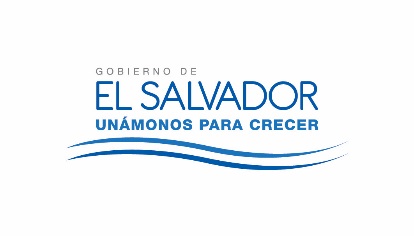 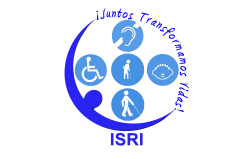 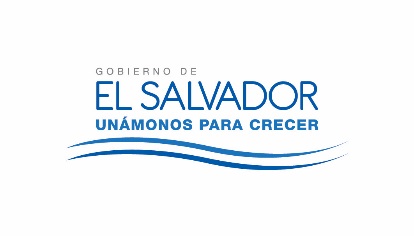 JUNTA DIRECTIVA DEL ISRINUMERO DE ACTA: 2690FECHA: MARTES 08 DE MAYO DE 2018.HORA DE INICIO:  12: 50HORASLUGAR: SALA DE SESIONES - ISRIASISTENTES:Dr. Alex Francisco González Menjívar, Presidente; Dr. Miguel Ángel Martínez Salmerón, Representante Suplente del Ministerio de Salud;  Licda. Nora Lizeth Pérez Martínez y Licda. Kattya Elizabeth Serrano de Herrera, Representantes Propietaria y Suplente del Ministerio de Hacienda; Licda. Sara María Mendoza Acosta y Licda. María Marta Cañas de Herrera Representantes Propietaria y Suplente del Ministerio de Trabajo; Sra. Darling Azucena Mejía Pineda Representante Propietaria del Ministerio de Relaciones Exteriores; Licda. Nora Elizabeth Abrego de Amado, Representante Propietaria de la Universidad de El Salvador; Lic. Javier Obdulio Arévalo Flores y Licda. Yamileth Nazira Arévalo Argueta, Representantes Propietario y Suplente de FUNTER; Dr. Ángel Fredi Sermeño Menéndez, Gerente Médico y de Servicios de Rehabilitación y Licda. Rebeca Elizabeth Hernández Gálvez, Gerente y Secretaria de Junta Directiva Ad Honorem.FUNDACION INCLUSION PARA TODOS(ANCIESAL) ASOCIACION NACIONAL DE CIEGOS SALVADOREÑOS(AISCIEPRO)ASOCIACION INDEPENDIENTE SALVADOREÑA DE CIEGOS PROGRESISTAS(ASPCDIMSI)ASOCIACION SALVADOREÑA DE PERSONAS CIEGAS Y DISCAPACIDADES MULTIPLES PARA LA SUPERACION  INTEGRALSUS OBJETIVOS DIARIO OFICIAL No 105 de fecha 10 de Junio 2013. (Contiene la Constitución y los Estatutos)DIARIO OFICIAL  No 138 de fecha 25 de julio de 1974. (Contiene Constitución y estatutos)DIARIO OFICIAL No 193 de fecha 19 de octubre de 1988 ( Contiene Constitución y estatutos) ( Presidente original Carlos CorpeñoDIARIO OFICIAL No 128 de fecha 8 de julio de 2011 (Contiene Constitución y estatutos)DIARIO OFICIAL No 197 de fecha 23 de octubre de 2014 ( Contiene Modificación de los estatutos) TODAS TIENEN LOS MISMOS OBJETIVOS VELAR POR LOS INTERESES DE LOS MIEMBROS DE LA ASOCIACIONPRESIDENTE: JOSE VICENTE ESCOBARPRESIDENTE:  NELSON HUMBERTO BARAHONA MONTANOPRESIDENTE: Calixto Elías GarcíaPRESIDENTE: Efraín González SerranoÁngel Esteban Velásquez (Ex Presidente de ASPCDIMSI  .SECRETARIO: Ángel Esteban VelásquezVICEPRESIDENTA: BLANCA ALICIA CUBILLAS DÍAZVICEPRESIDENTE: Marisol MejíaTESORERO: Yanira Maritza Romero de AlfaroTESORERA: Mercedes del Carmen Guzmán ChávezSECRETARIO: OSCAR ALEXANDER GUERRA GARCIASECRETARIA: María Esther ArévaloSECRETARIO: José Napoleón Rosales ChacónMercedes del Carmen Guzmán Chávez  ex miembro de AmucesVOCALES: Marilyn Ivette Escobar Landaverde y José Gerardo Mejía Rodas.PROSECRETARIA: AMPARO JOSEFINA CRUZ GOMEZTESORERO: ROBERTO LOPEZ RIOSTESORERO: Rafael Germán Jiménez MachadoSINDICO: José Heriberto Arteaga LópezPRIMER VOCAL: Lorenzo Antonio RamosSEGUNDO VOCAL: Marta Alicia Santos Vda. de Ramírez.Angélica Echeverría Aguilar  ex miembro de Amuces PROTESORERO: JUAN ANTONIO MONGE CERONSINDICO: RAFAEL ANTONIO LARAVOCALES: EDILBERTO SALAZAR GALICIA y JULIAN DE LEON GONZALEZVOCALES: Angélica Echeverría Aguilar, Xenia Esperanza Romero de Arteaga; Evelyn Lissette López Alas y América de Jesús Claros de De León.Acuerdo inscrito en el Registro de Asociaciones y Fundaciones sin Fines de Lucro al número CIENTO SESENTA Y SEIS del libro SESENTA Y SIETE DE ORGANOS DE ADMINISTRACION.Acuerdo inscrito en el Registro de Asociaciones y Fundaciones sin Fines de Lucro al número CIENTO DIEZ del libro DOSCIENTOS SESENTA Y UNO DE ORGANOS DE ADMINISTRACION(No presentaron inscripción en el Registro de Asociaciones y Fundaciones sin Fines de Lucro)Acuerdo Inscrito  en el Registro de Asociaciones y Fundaciones sin Fines de Lucro al número CIENTO NOVENTA Y CUATRO del libro SESENTA Y SIETE DE ORGANOS DE ADMINISTRACIONVence el 1/01/2020Vence el nombramiento el 14/07/2018Vence el nombramiento el 31/ 12/2019